Madrid Protocol Concerning the International Registration of MarksChange in the Amounts of the Individual Fee:  ZambiaIn accordance with Rule 35(2)(d) of the Regulations under the Madrid Protocol, the Director General of the World Intellectual Property Organization (WIPO) has established new amounts, in Swiss francs, of the individual fee that is payable when Zambia is designated in an international application, in a designation subsequent to an international registration and in respect of the renewal of an international registration in which Zambia has been designated.As from April 28, 2024, the amounts of the individual fee payable in respect of Zambia will be the following:These new amounts will be payable where Zambia(a)	is designated in an international application which is received by the Office of origin on or after April 28, 2024;  or(b)	is the subject of a subsequent designation which is received by the Office of the Contracting Party of the holder or is filed directly with the International Bureau of WIPO on or after that date;  or(c)	has been designated in an international registration which is renewed on or after that date.March 28, 2024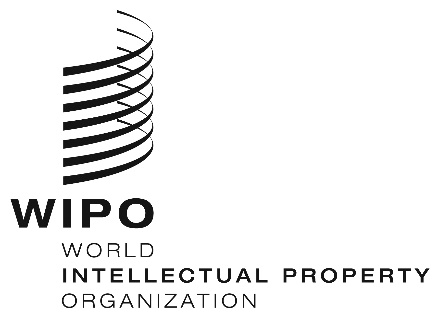 INFORMATION NOTICE NO. 6/2024INFORMATION NOTICE NO. 6/2024INFORMATION NOTICE NO. 6/2024ITEMSITEMSAmounts(in Swiss francs)Amounts(in Swiss francs)ITEMSITEMSuntil April 27, 2024as from April 28, 2024Application or Subsequent Designation–  for one class of goods or services–  for each additional class65525745Renewal–  for one class of goods or services–  for each additional class216173189152